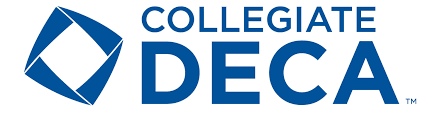 SAVE THE DATEAUGUST - OCTOBER	MEMBERSHIP REGISTRATIONSEPTEMBER 12	REGISTRATION AND HOUSING FOR EMERGING LEADERS SUMMIT DUEOCTOBER 12 – 13	EMERGING LEADERS SUMMIT @ JOHNSON AND WALES UNIVERSITY IN MIAMINOVEMBER 8-10	ENGAGE (NEW YORK)NOVEMBER 15	REGISTRATION DUE TO DECA INC.DECEMBER 14	STATE CAREER DEVELOPMENT CONFERENCE REGISTRATION DUEJANUARY 31 –	STATE CAREER DEVELOPMENT CONFERENCEFEBRUARY 2	HOSTED BY UCF/FULL SAIL UNIVERSITYMARCH 8	INTERNATIONAL CAREER DEVELOPMENT CONFERENCE REGISTRATION DUEMARCH 8	INTERNATIONAL CAREER DEVELOPMENT CONFERENCE HOUSING DUE TO TRAVEL VENTURESAPRIL 13-16	INTERNATIONAL CAREER DEVELOPMENT CONFERENCE ORLANDO, FL**DATES ARE SUBJECT TO CHANGE